Forduljon az                  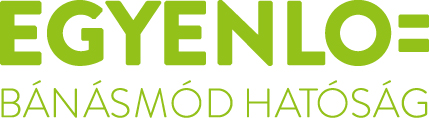 ügyfélszolgálatához, haneme,faji hovatartozása,bőrszíne,nemzetisége,nemzetiséghez való tartozása,fogyatékossága,életkora,egészségi állapota,vallási-vagy világnézeti meggyőződése,politikai vagy más véleménye,anyanyelve,családi állapota,anyasága vagy apasága,szexuális irányultsága,nemi identitása,vagyoni helyzetevagy egyéb tulajdonsága miatt hátrányos megkülönböztetés éri!Az Egyenlő Bánásmód Hatóság feladata a hátrányos megkülönböztetéssel okozott jogsértések kivizsgálása és megszüntetése.Keresse fel Dr. Szatmári ÉvaPest megyei egyenlőbánásmód-referens ügyfélfogadását:06 30/960-2657 eva.drszatmari@gmail.comPest Megyei Kormányhivatal
1052 Budapest, Városház u. 7. (Tel: +36 1/485-6957)
2017.03.06. hétfő 11:30-15:30 2017.03.13. hétfő 11:30-15:30Nagykáta Város Önkormányzat Polgármesteri Hivatal 2761 Nagykáta, Dózsa György út 2. (Tel: + 36 29/641-105)2017.03.20. hétfő 11:30-15:30Szigetszentmiklós Város Önkormányzat Polgármesteri Hivatal 2310 Szigetszentmiklós, Kossuth Lajos utca 2. (Tel: + 36 24/505-577) 2017.03.27. hétfő 11:30-15:30Egyenlő bánásmód– mindenkit megillet!